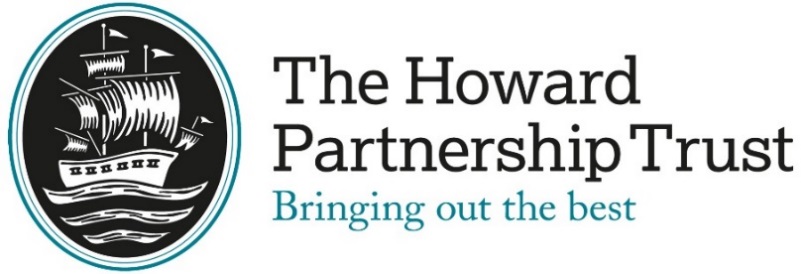 Part A - Grade & Structure InformationRole Summary 	Roles at this level support service users and/or staff as part of a specific service or team.They typically provide administrative or procedural  support working on a broad range of routine activities within well established procedures.  They will work in teams under the guidance of more senior colleagues and will be expected to be able to plan and organise their own workload, on an hour-to-hour and day-to-day basis within clear procedures. They will need to understand the objectives of the department sufficiently to allow them to time and sequence tasks so that they can support the work of others effectively.Copyright © 2017 Surrey County CouncilPage 3Job Family Code4BFRole TitleAdministrative Assistant level 1GradeS4Reports to (role title)School Business Manager/OfficeManagerJE Band135-160SchoolThe Howard Partnership TrustJE Band135-160Date Role Profile was createdJan-18Part B - Job Family DescriptionThe below profile describes the general nature of work performed at this level as set out in the job family. It is not intended to be a detailed list of all duties and responsibilities which may be required. The role will be furtherdefined by annual objectives, which will be developed with the role holder. THPT reserves the right to review and amend the job families on a regular basis.Part B - Job Family DescriptionThe below profile describes the general nature of work performed at this level as set out in the job family. It is not intended to be a detailed list of all duties and responsibilities which may be required. The role will be furtherdefined by annual objectives, which will be developed with the role holder. THPT reserves the right to review and amend the job families on a regular basis.Part B - Job Family DescriptionThe below profile describes the general nature of work performed at this level as set out in the job family. It is not intended to be a detailed list of all duties and responsibilities which may be required. The role will be furtherdefined by annual objectives, which will be developed with the role holder. THPT reserves the right to review and amend the job families on a regular basis.Part B - Job Family DescriptionThe below profile describes the general nature of work performed at this level as set out in the job family. It is not intended to be a detailed list of all duties and responsibilities which may be required. The role will be furtherdefined by annual objectives, which will be developed with the role holder. THPT reserves the right to review and amend the job families on a regular basis.Role Purposeincluding key outputsProvide support on a broad range of routine administrative activities as a member of theschool office team to enable the school to function efficiently.Key deliverables include:• Collect, update and maintain information, data and records ensuring accuracy of information held, and produce routine reports as requested by senior staff or external agencies (e.g. standard/statutory returns);• Maintain manual and computerised records and management information systemsincluding databases and the school website as required;• Support the efficient running of reception, dealing with telephone and face-to-face enquiries, and ensuring the school's security procedures for visitors are properly followed, to provide a courteous welcome to all stakeholders and visitors and promote a positive and professional image of the school;• Carry out a range of administrative tasks to support the smooth running of the school office, including arrangements for school visits and events, administration of school lettings and other uses of the school as required;• Maintain stocks and supplies, placing authorised orders for school resources anddistributing;• Undertake general financial administration such as processing orders, collecting and recording monies and assist in maintaining various school accounts in accordance with financial regulations and procedures;• Assist with pupil first aid/welfare duties.Provide support on a broad range of routine administrative activities as a member of theschool office team to enable the school to function efficiently.Key deliverables include:• Collect, update and maintain information, data and records ensuring accuracy of information held, and produce routine reports as requested by senior staff or external agencies (e.g. standard/statutory returns);• Maintain manual and computerised records and management information systemsincluding databases and the school website as required;• Support the efficient running of reception, dealing with telephone and face-to-face enquiries, and ensuring the school's security procedures for visitors are properly followed, to provide a courteous welcome to all stakeholders and visitors and promote a positive and professional image of the school;• Carry out a range of administrative tasks to support the smooth running of the school office, including arrangements for school visits and events, administration of school lettings and other uses of the school as required;• Maintain stocks and supplies, placing authorised orders for school resources anddistributing;• Undertake general financial administration such as processing orders, collecting and recording monies and assist in maintaining various school accounts in accordance with financial regulations and procedures;• Assist with pupil first aid/welfare duties.Provide support on a broad range of routine administrative activities as a member of theschool office team to enable the school to function efficiently.Key deliverables include:• Collect, update and maintain information, data and records ensuring accuracy of information held, and produce routine reports as requested by senior staff or external agencies (e.g. standard/statutory returns);• Maintain manual and computerised records and management information systemsincluding databases and the school website as required;• Support the efficient running of reception, dealing with telephone and face-to-face enquiries, and ensuring the school's security procedures for visitors are properly followed, to provide a courteous welcome to all stakeholders and visitors and promote a positive and professional image of the school;• Carry out a range of administrative tasks to support the smooth running of the school office, including arrangements for school visits and events, administration of school lettings and other uses of the school as required;• Maintain stocks and supplies, placing authorised orders for school resources anddistributing;• Undertake general financial administration such as processing orders, collecting and recording monies and assist in maintaining various school accounts in accordance with financial regulations and procedures;• Assist with pupil first aid/welfare duties.THPT Work Context and Generic ResponsibilitiesMaintain confidentiality in and outside of the workplaceBe pro-active in matters relating to health and safety and report accidents as requiredSupport aims and ethos of the school setting a good example in terms of dress, behaviour, punctuality and behaviour, punctuality and attendanceThe successful candidate will be subject to a satisfactory enhanced disclosure from the Disclosure and Barring Service (DBS). THPT is committed to the safeguarding and promoting the welfare of children and young people and expects all staff and volunteers to share this commitment.Maintain confidentiality in and outside of the workplaceBe pro-active in matters relating to health and safety and report accidents as requiredSupport aims and ethos of the school setting a good example in terms of dress, behaviour, punctuality and behaviour, punctuality and attendanceThe successful candidate will be subject to a satisfactory enhanced disclosure from the Disclosure and Barring Service (DBS). THPT is committed to the safeguarding and promoting the welfare of children and young people and expects all staff and volunteers to share this commitment.Maintain confidentiality in and outside of the workplaceBe pro-active in matters relating to health and safety and report accidents as requiredSupport aims and ethos of the school setting a good example in terms of dress, behaviour, punctuality and behaviour, punctuality and attendanceThe successful candidate will be subject to a satisfactory enhanced disclosure from the Disclosure and Barring Service (DBS). THPT is committed to the safeguarding and promoting the welfare of children and young people and expects all staff and volunteers to share this commitment.Line management responsibilityif applicableN/AN/AN/ABudget responsibilityif applicableN/AN/AN/ARepresentative Accountabilities Typical accountabilities in roles at this level in this job familyAnalysis, Reporting & Documentation• Organise information to agreed procedures by filing, data entry, checking/matching dataetc to ensure accurate records are maintained.• Prepare and dispatch a range of routine documents to meet the daily priorities in theirarea of responsibility.Service Delivery• Carry out administrative and/or support activities to contribute to the smooth running ofthe work unit.• Receive and respond to everyday enquiries from customers to provide a timely,courteous and efficient service to others.Planning & Organising• Organise routine meetings, make arrangements and bookings under clearly definedinstructions and maintain diaries.• Help to prepare straightforward materials to assist in the effective organisation ofinternal/ external activities• Assess the range and volume of work to be undertaken for the days ahead and plan toensure it is completed to time and to an appropriate standard.Finance/Resource Management• Follow set order procedures to ensure adequate low value supplies and resources areavailable to meet office/work unit requirements.Work with others• Receive visitors and provide basic information in a courteous manner to promote apositive image of the work unit.Duties for allValues: To uphold the values and behaviours of the organisation.Equality & Diversity: To work inclusively, with a diverse range of stakeholders and promote equality of opportunity.Health, Safety & Welfare: To maintain high standards of Health, Safety and Welfare at work and take reasonable care for the health and safety of themselves and others.To have regard to and comply with safeguarding policy and procedure as appropriate.Education, Knowledge, Skills & Abilities, Experience and Personal Characteristics•  Minimum 3 GCSEs at Grade C or above, or equivalent, or able to evidence ability at anequivalent level.•  Working knowledge of relevant systems, equipment, processes and procedures.•  Ability to apply relevant health and safety, equality and diversity, and otherCounty/Service policies and procedures.•  Competent in a range of IT tools.•  Ability to work with others to achieve objectives and provide excellent customer service.•  Ability to communicate clearly orally and in writing.•  Accuracy and ability to prioritise and organise own workload.•  Previous office experience to enable jobholder to deal with administrative proceduresconfidently.Details of the specific qualifications and/or experience if required for the role in linewith the above descriptionEnhanced DBS